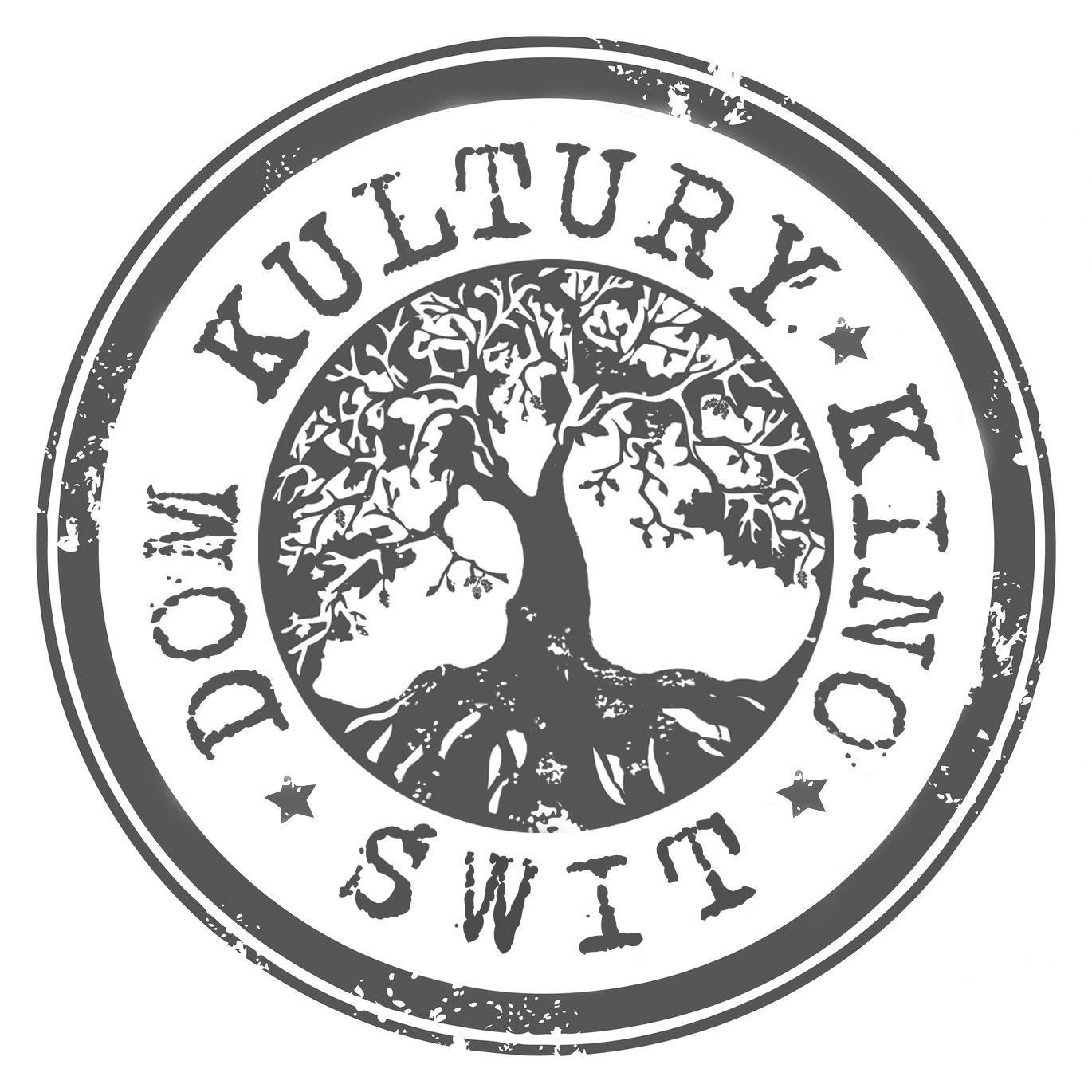 XXIII MAZOWIECKI PRZEGLĄD TEATRÓW DZIECI I MŁODZIEŻYIM. PIOTRA GRABOWSKIEGO 
MASKA 2017KARTA ZGŁOSZENIA Nazwa zespołu:.............................................................................................................................................................................Adres: ...................................................................................................................Telefon: .............................Instytucja patronująca:Nazwa : ...............................................................................................................................................................Adres : ................................................................................................................................................................Telefon : ….....................................3.    Imię i nazwisko, adres i nr telefonu kierownika/opiekuna/ki zespołu ................................................................................................................................................................................................................................e-mail:………………………………4.    Kategoria wiekowa:a. przedszkolaki 				ilość osób …………………        b. dzieci młodsze (kl. I – III)		                ilość osób ...........................c. dzieci starsze  (kl. IV – VI)    		                ilość osób ...........................d. młodzieżowa (gimnazja, szkoły średnie)	ilość osób ………………...5.    Informacje nt. spektaklu:autor ...................................................................................................................................tytuł ....................................................................................................................................scenariusz ..........................................................................................................................reżyseria .............................................................................................................................opracowanie muzyczne .....................................................................................................czas trwania ........................................................................................................................Określenie warunków technicznych niezbędnych dla realizacji występu zespołu teatralnego: Nagłośnienie (np. ilość mikrofonów – max. 7 bezprzewodowych, podkład i jego nośniki – pendrive czy CD) ...................................................................................................................................................................Instrument (np. keyboard, perkusja, gitara) .......................................................................................Oświetlenie (np. szczególne oświetlenie dekoracji kolorem ..............................................................KLAUZULA DOTYCZĄCA AUTORSKICH PRAW MAJĄTKOWYCH, WIZERUNKU I DANYCH OSOBOWYCHUczestnicy przenoszą nieodpłatnie na Dom Kultury ŚWIT w Dzielnicy Targówek m.st. Warszawy swoje autorskie prawa majątkowe do artystycznych wykonań zaprezentowanych podczas MASKI, w celu wykorzystania ich przez DK ŚWIT w sposób nieograniczony terytorialnie i czasowo na następujących polach eksploatacji: a) utrwalenia (zapisu) we wszelkich możliwych formach jak fotografia, audio, video, b) zwielokrotnienia na wszelkich nośnikach dźwięku i obrazu, c) wprowadzenia do obrotu,                                       d) wprowadzenia do pamięci komputera oraz sieci Internet, e) publicznego odtwarzania, wyświetlania,             f) najmu i dzierżawy, g) nadawania bezprzewodowego, przewodowego, satelitarnego oraz reemisji               i retransmisji.Uczestnicy MASKI udzielają także zezwolenia na rozpowszechnianie swojego wizerunku utrwalonego za pomocą wszelkich technik fotograficznych i nagraniowych w związku z udziałem w MASCE.Uczestnicy wyrażają zgodę na przetwarzanie swoich danych osobowych przez Dom Kultury ŚWIT 
na potrzeby organizacji MASKI oraz zgodnie z celami statutowymi organizatora MASKI (w tym na umieszczenie ich na stronie internetowej Domu Kultury ŚWIT).miejsce i data                                                                                                                                 podpis kierownika zespołupieczęć i podpis  instytucji patronującej